INFO MŠ2Čtvrtek 25.10.2018TechCentrum Kolín při ZŠ OvčáreckáPříchod do MŠ nejdéle v 7:45hS sebou:batoh, přezůvky(bačkůrky z MŠ), svačina (chleba,rohlík), pití,pláštěnkaDěti k vyzvednutí po obědě.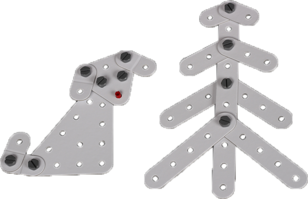 Děkujeme za spolupráci.Jana BašistováMarkéta Heinischová